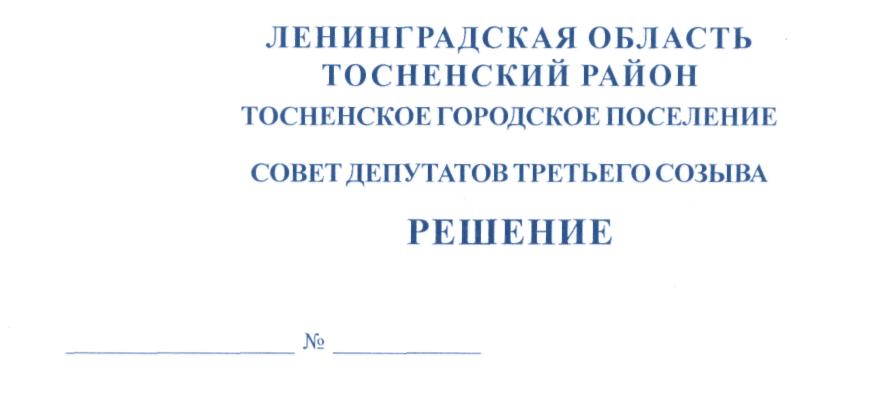 17.05.2016                                      74О внесении изменений в решение совета депутатов Тосненского городского поселения Тосненского района Ленинградской области от 28.10.2011 № 112 «Об оплате труда работников муниципальных казенных учреждений Тосненского городского поселения Тосненского района Ленинградской области»	В соответствии со ст. 133.1 Трудового кодекса Российской Федерации, в целях совершенствования системы оплаты труда работников муниципальных казенных учреждений Тосненского городского поселения Тосненского района Ленинградской области, совет депутатов Тосненского городского поселения Тосненского района Ленинградской областиРЕШИЛ:	1. Внести в Положение об оплате труда работников муниципальных казенных учреждений Тосненского городского поселения Тосненского района Ленинградской области, утвержденное решением совета депутатов Тосненского городского поселения Тосненского района Ленинградской области от 28.10.2011 № 112 «Об оплате труда работников муниципальных казенных учреждений Тосненского городского поселения Тосненского района Ленинградской области» следующие изменения:	1.1. Пункт 2.3. изложить в следующей редакции:	«2.3. Размер расчетной величины пересматривается не реже одного раза в год и не может быть пересмотрен в сторону уменьшения.	Месячная заработная плата работника муниципального казенного учреждения Тосненского городского поселения Тосненского района Ленинградской области не может быть ниже размера минимальной заработной платы, установленного региональным соглашением о минимальной заработной плате в Ленинградской области, при условии, что указанным работником полностью отработана за этот период норма рабочего времени и выполнены нормы труда (трудовые обязанности)».	2. Аппарату совета депутатов Тосненского городского поселения  Тосненского района Ленинградской области обеспечить официальное опубликование и обнародование настоящего решения.Глава Тосненского городского поселения					                В. ГончаровМалинина 2235710 ил